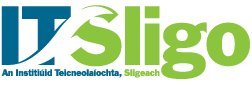 APPENDIX 2.3	EAP 3Guidelines for the Panel of Assessors to Validatea new Programme of LearningIntroductionA Panel of Assessors is required to make an independent judgement on the aims and objectives, content and academic standard of the proposed academic programme.  The benchmark normally used in such judgements is the programme’s comparability with similar programmes in Ireland and or internationally. In preparing submissions, the programme development team is expected to follow the format set out in the template document entitled: Proposal for validation of a new programme of learning – EAP 2. In evaluating a programme the following issues should be considered by the Panel of Assessors:2	Guideline topics for the Panel of Assessors2.1	Rationale for the programmePhilosophy underpinning the programme e.g. market for programme in the region and its relevance to the regionGraduate profile and mployment opportunities for graduatesRationale for the programme e.g. School’s/Institute’s strengths/opportunitiesProgramme Aims and Objectives Expected intellectual development and Programme learning outcomesRelated existing programmes.Programme structureDelivery type (semesterised or stage-based)Proposed mode of delivery (i.e. in-class, on-line, blended, full time and/or part time)Planned intake numbers (over the full duration of the programme)Role of placementResources (over the full duration of the programme)Facilities and human and material resources available to mount the programmeClarification of any staffing requirementsLocation of the deliverySpecific s requirements: lecture rooms, laboratories, library, Information technology and other student supportsConfirmation regarding any new facilities and staffing requirementsSpecial requirements (e.g. remote access for distance learners)Access, Transfer and Progression CriteriaStudent admission requirementsProgression criteria from one stage to the next and to higher levels on the NFQNon-standard entry (e.g. mature candidates and candidates with experiential learning)Transfer policy into the programme and onto other programmesCurriculumA matrix exhibiting the academic pathway and the relationship between modulesThe consistency between the programme content, teaching methods and the programme learning outcomesBalance between the depth and breadth of the programmeRigour of the academic standard in the final stage of the programmeStudent workloadPractice: the role and management of placement or work-based projects.AssessmentThe appropriateness of the modes of assessment to be usedThe balance between the marks awarded for different assessment modes (e.g. continuous assessment, projects, reports, sit-down examination)Confirmation that all of the programme learning outcomes are appropriately and adequately assessed within the set of module assessments.StaffingQuality and specialities of staff available to support the programmeTechnical and administrative supportStaff developmentIndustrial/commercial profile of staffResearch and publicationsProgramme Administration and Quality Assurance Procedure for managing programmeStudent support student counselling and tutorial arrangementsAspects of programme which highlight and foster study skills, independent learning and the inculcation of individual responsibility in studentsEU and international aspects if appropriateFeedback mechanisms e.g. use of surveys, focus groups and follow-up actions.